Year 6 Maths Home Learning – Week beginning 18th May 2020Monday 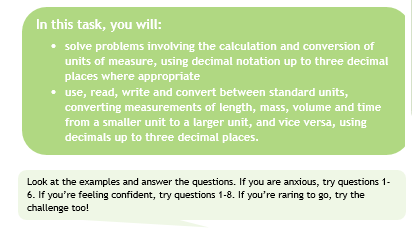 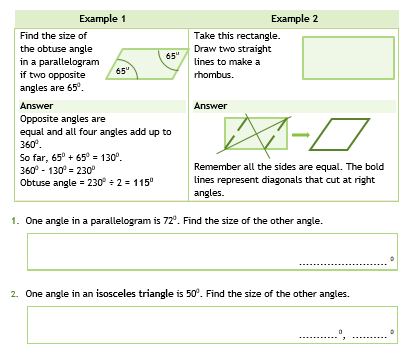 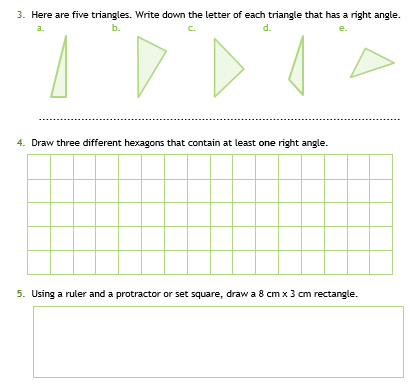 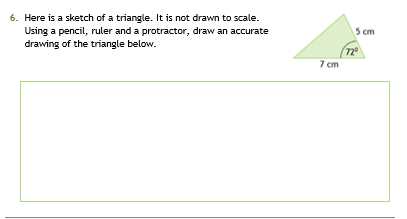 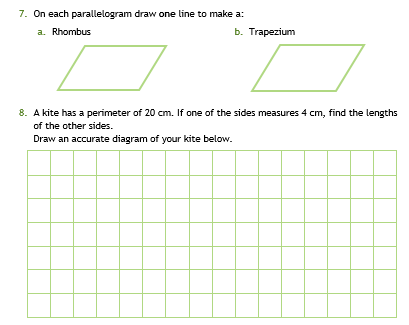 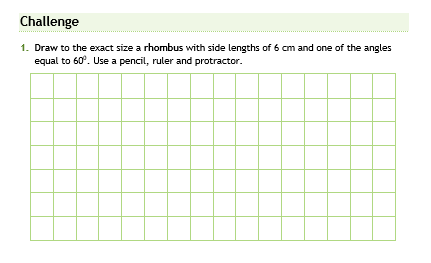 Tuesday 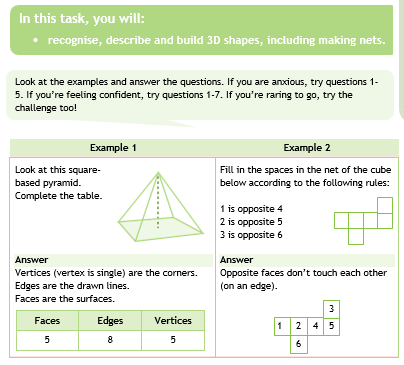 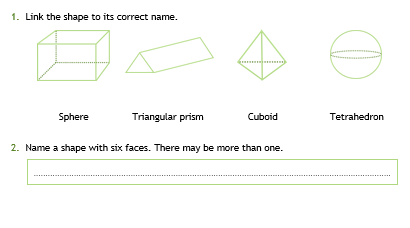 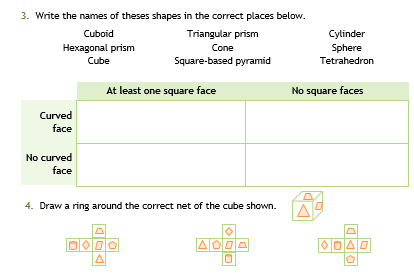 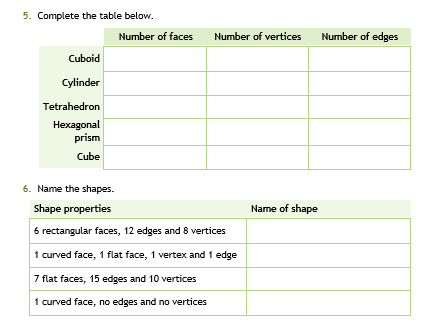 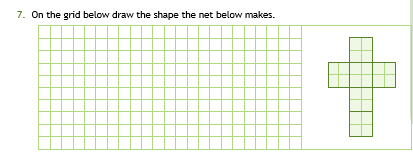 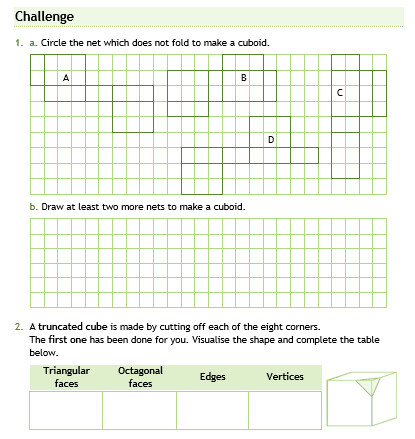 Wednesday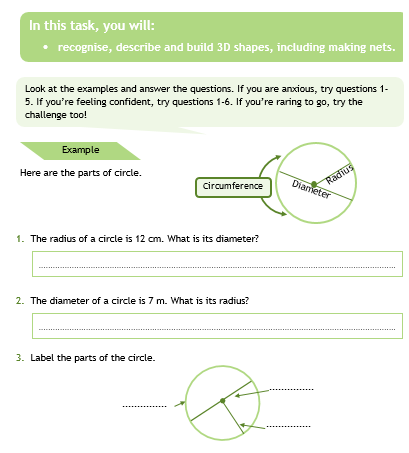 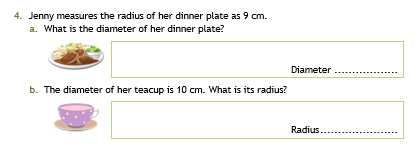 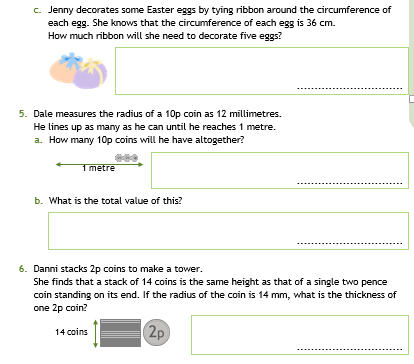 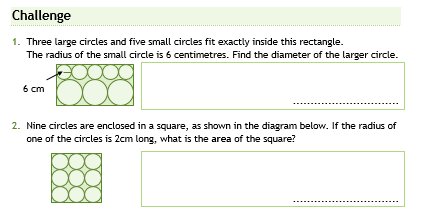 Thursday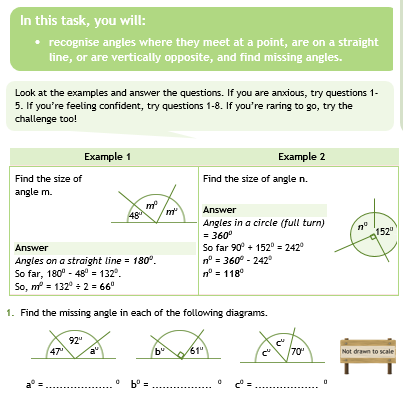 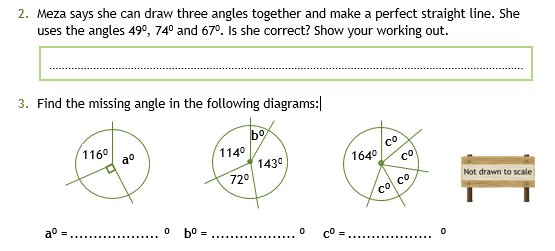 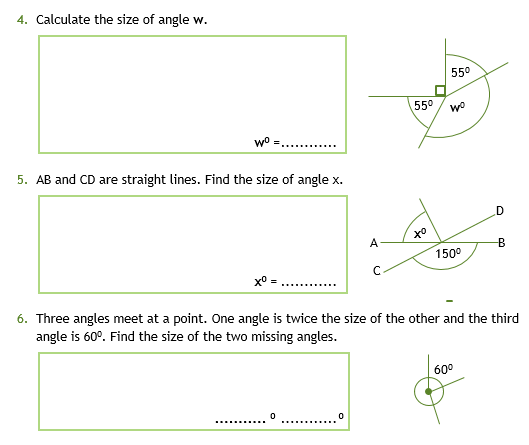 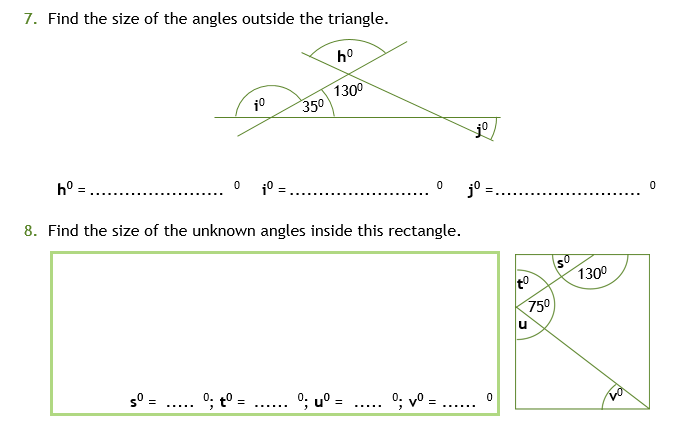 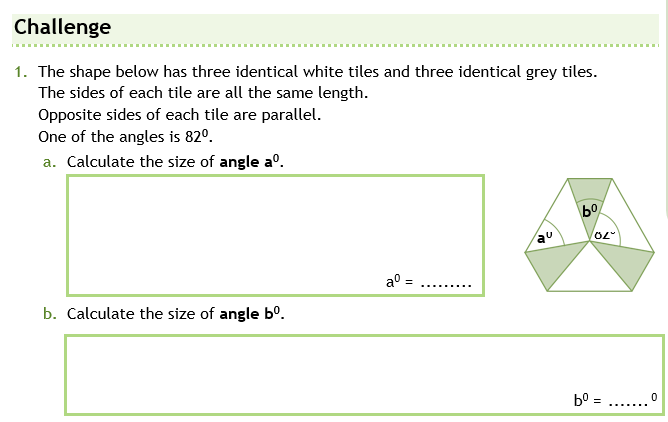 Friday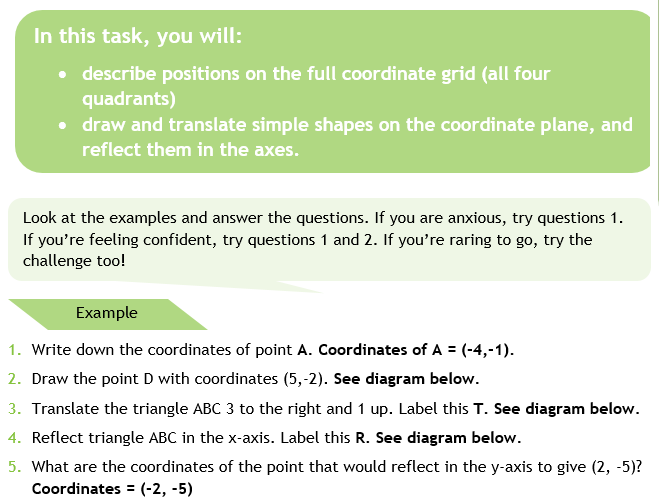 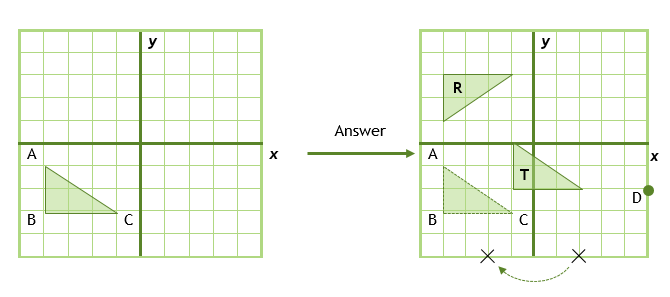 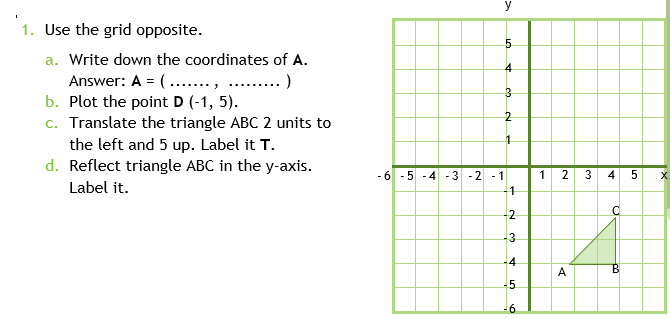 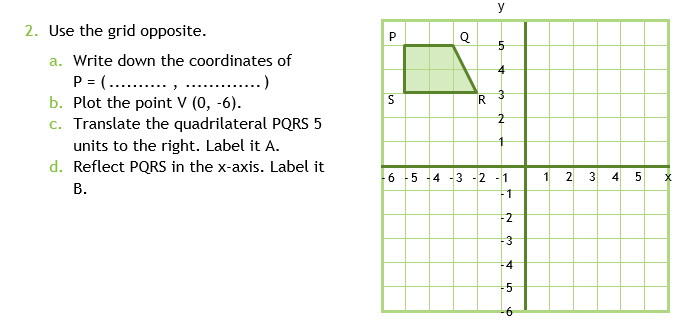 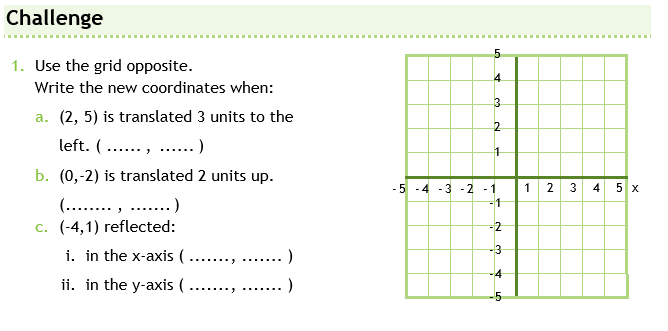 AnswersMonday 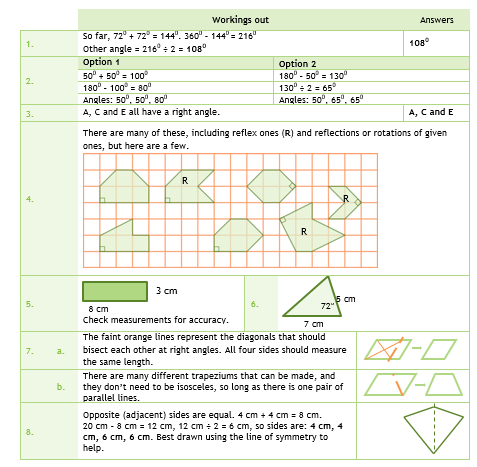 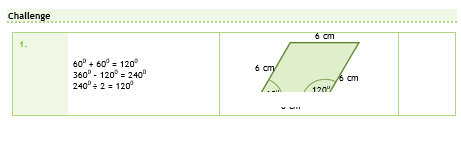 Tuesday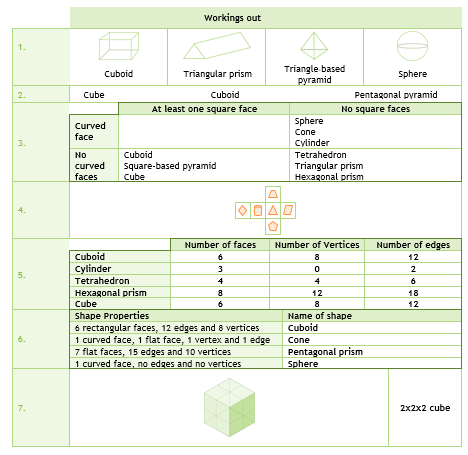 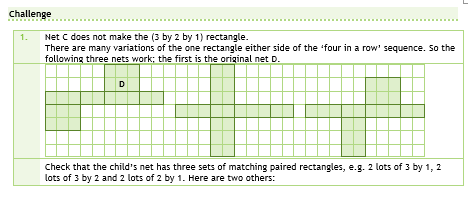 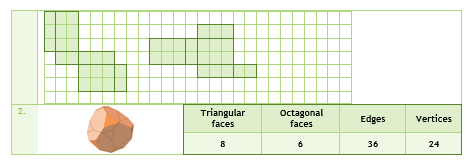 Wednesday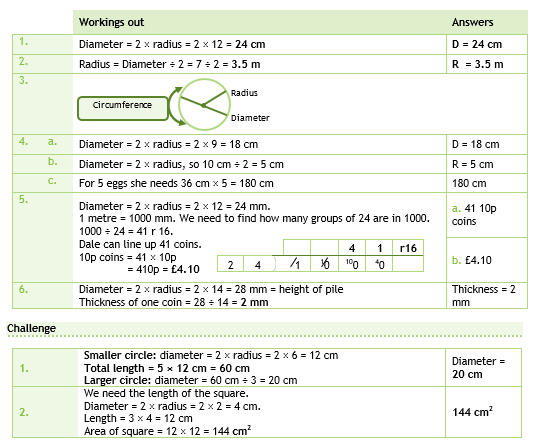 Thursday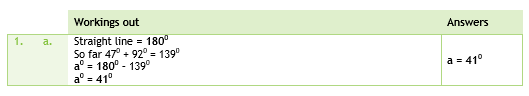 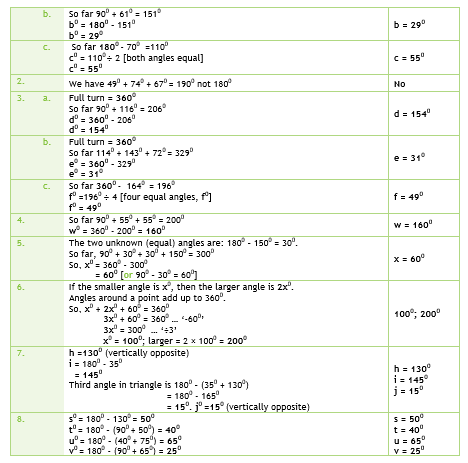 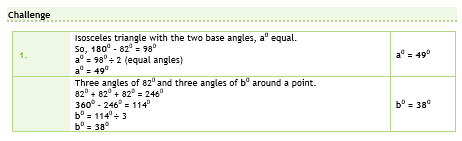 Friday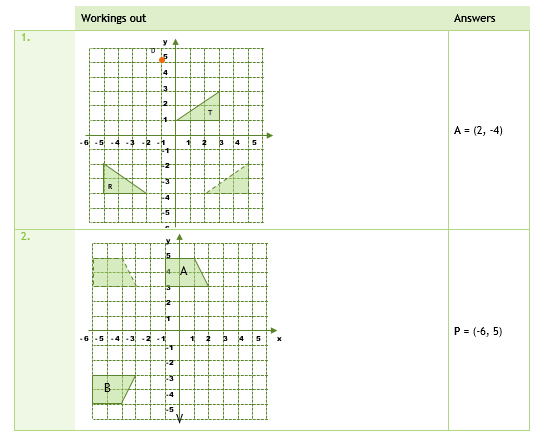 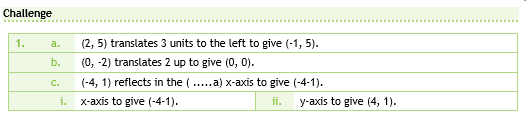 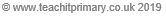 